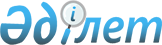 О признании утратившим силу постановления акимата Жамбылского района Северо-Казахстанской области от 13 марта 2017 года № 75 "Об утверждении государственного образовательного заказа на дошкольное воспитание и обучение, размера подушевого финансирования и родительской платы в дошкольных организациях Жамбылского района на 2017 год"Постановление акимата Жамбылского района Северо-Казахстанской области от 2 октября 2017 года № 230. Зарегистрировано Департаментом юстиции Северо-Казахстанской области от 23 октября 2017 года № 4348
      В соответствии с пунктом 3 статьи 27, подпунктом 4) пункта 2 статьи 46 Закона Республики Казахстан от 6 апреля 2016 года "О правовых актах", акимат Жамбылского района Северо-Казахстанской области ПОСТАНОВЛЯЕТ:
      1. Признать утратившим силу постановление акимата Жамбылского района Северо-Казахстанской области от 13 марта 2017 года № 75 "Об утверждении государственного образовательного заказа на дошкольное воспитание и обучение, размера подушевого финансирования и родительской платы в дошкольных организациях Жамбылского района на 2017 год" (зарегистрировано в Реестре государственной регистрации нормативных правовых актов под № 4142 от 14 апреля 2017 года, опубликовано 20 апреля 2017 года в Эталонном контрольном банке нормативных правовых актов Республики Казахстан в электронном виде).
      2. Контроль за исполнением настоящего постановления возложить на руководителя аппарата акима Жамбылского района Северо-Казахстанской области.
      3. Настоящее постановление вводится в действие со дня его первого официального опубликования.
					© 2012. РГП на ПХВ «Институт законодательства и правовой информации Республики Казахстан» Министерства юстиции Республики Казахстан
				
      Аким района

И. Турков
